Zugangsberechtigung EMIL Aussentüren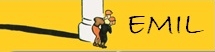 Am: von:       Uhr	bis:       UhrBetreuer:ZugangsberechtigteNur vom HZB auszufüllen!   	   Schlüssel-EMIL	. Datum: _______________________________Name, VornameGeburts-datumInstitutionUnter-weisung SISSY-LaborUnter-weisung CAT-LaborDatum, Unterschrift Laborleiter